CARACTERIZACIÓN COBERTURA EDUCATIVA 2021CÓDIGO: GD-DE-01Version: 5Fecha vigencia: 13/10/2021CARACTERIZACIONES Página: 1 de OBJETIVO: Garantizar el registro de la matrícula de los aspirantes nuevos y  antiguos, a través de la formalización de la matrícula para el aseguramiento de los  requisitos legales.OBJETIVO: Garantizar el registro de la matrícula de los aspirantes nuevos y  antiguos, a través de la formalización de la matrícula para el aseguramiento de los  requisitos legales.ALCANCE: Inicia con la proyección de cupos, matrícula, inscripción alumnos  nuevos, publicación de alumnos admitidos, entrega de requisitos para matrícula,  revisión de documentación, registro de matrícula.ALCANCE: Inicia con la proyección de cupos, matrícula, inscripción alumnos  nuevos, publicación de alumnos admitidos, entrega de requisitos para matrícula,  revisión de documentación, registro de matrícula.RESPONSABLE: Líder del proceso de coberturaPARTICIPANTES: Rector,  Secretaría de Educación, Secretarias de  la InstituciónFactores claves del éxito: Indicadores: Adecuado diligenciamiento de la ficha de matrícula. Disponibilidad de cupos Tratamiento de datos  Actualización de datos estudiantes SIMAT y MASTER Cumplimiento de las condiciones del servicio de acuerdo con los requisitos legales de la Institución. Operadores externos.Estudiantes proyectados/Matrícula Real bajo requisitos legales Permanencia de estudiantes Controlador Proceso de verificación bimestral Sobrecupo Cupos actuales Cumplimiento de requisitosPHVA ACTIVIDADDESCRIPCIÓN DE LA  ACTIVIDADRESPONSABLE DOCUMENTOS  REGISTROS1PPlanear  actividades del  procesoFinalizando el año  escolar se define  Cronograma de  Registro y  Matrícula, en el  cual se incluyen  las actividades  principales del  proceso de Líder del  procesoCronograma de Registro y Matrícula Circular  Secretaría de Educación  Municipio de  ItagüíRegistro y matrículas,  teniendo en cuenta los lineamientos de la Secretaría de Educación  Municipal.2 HHacer  Matrícula de (estudiantes  antiguos) e Inscripciones de  alumnos nuevosTeniendo en cuenta las fechas establecidas en el Cronograma de Registro y Matrícula, la comunidad  Educativa anuncia la apertura de las actividades de inscripciones. Estudiantes  nuevos:  Las familias interesadas acuden a Secretaria de Educación o a Rectoría de la Institución para la solicitud de cupos nuevos Entrega la secretaria de educación el Formato de Inscripción de alumnos nuevos y se establece la documentación  requerida para el proceso de matrícula. Luego Secretaria(o)sCronograma de Registro y Matrícula Formato  Inscripción de alumnos  nuevos SIMAT Listado  asignado secretaria de educación nos suministra la base de datos de los nuevos aspirantes.  La familia del aspirante nuevo entrega a la secretaría el Formato  Inscripción de alumnos nuevos. Estudiantes  antiguos:  En el boletín  informativo del  último período se  entrega las hojas de  matrículas a los  docentes directores  de grupo para que  se realice la  renovación de  matrícula de los  estudiantes que van  a continuar el  proceso con la  institución.3 VDefinir  proyección de  cuposCon base a la matrícula  actualizada del  SIMAT y el  indicador de  pérdida de año  establecido en el  SIEPE se definen  los cupos  disponibles con la  Secretaria de  Educación para Rector Secretaria de  Educación.Proyección de  cupossu aprobación 4HPublicación lista  alumnos nuevosLa Secretaría de Educación envía a la Institución Educativa el Listado  estudiantes  asignados, a  quienes les  asigno cupo de  acuerdo a la  ofertaSecretaria de  EducaciónListado  estudiantes  asignados5HEntrega de requisitos  matricula a  alumnos nuevosA los padres de familia se les hace entrega del formato  Requisitos de  matrícula, para  que vayan  organizando la  documentación.Rector SecretariaRequisitos de  matrícula6HOrientaciones para el proceso de matrícula de estudiantes  antiguosSe hace inducción a los Docentes Directores de grupo que van a apoyar el proceso de matrícula de los estudiantes antiguos, esto se hace con el fin de que tengan en cuenta los datos y documentación  que se debe actualizar al momento de la matrícula. Se les explica y hace entrega  de Hojas Matrícula, Secretarios Docentes Hoja de  Matrículacarpeta de cada  grado7VRealizar  matrícula  alumnos nuevos y antiguos en el sistema  académico  internoVelicar con coordinación  academica el listado de promoción  estudiantes  antiguos-, y se formaliza la matrícula con las respectivas firmas del Padre de familia, Hoja de Matrícula. Una vez recibido a los docentes el paquete de hojas de matrícula se procede a dejar la evidencia  guardada en las carpetas Para los estudiantes  nuevos de  acuerdo al  Listado de  asignación de  cupos que envía  la secretaria de  educación se  hace la matrícula  una vez revisada  la documentación  solicitada por la  institución se  procede a su  legalización.Secretarios DocentesControl de documentación de matrícula Hoja de Matrícula. Listado de asignación de cupos SIMATEn caso de que el estudiante nuevo venga de otra Institución se debe verificar que haya sido retirado del SIMAT. .8HRegistro de matrícula de alumnos  antiguos y  nuevos en el  SIMAT y  MASTERSe asienta en la base de datos de la matrícula del SIMAT y MASTER. Para estudiantes  nuevos, se ingresan los datos del estudiante y padres de familia/acudiente,  requeridos en cada sistema (SIMAT MASTER). Para estudiantes antiguos, se actualizan los datos con la información  suministrada.SecretariosSIMAT MASTER9HDiligenciamiento  de libros  reglamentarios,  matrícula y  calificacionesUna vez  registrada la  matrícula y una  vez hecha la  promoción de  estudiantes se  imprime folio de  calificaciones y se  empasta el Libro Secretarias Libro de Registro  valorativode Registro Valorativo en el primer semestre del año siguiente,  debidamente  diligenciado.10HCancelación de alumnos  matriculados o  desertoresCuando un acudiente o estudiante mayor  de edad  manifiesta un  interés por  retirarse, se procede a hacer  la cancelación por  secretaria en los  programas de  MASTER y  SIMAT, debe de  ser retirado por  quien matriculo,  se llena el formato  de retiro donde se  debe justificar el  motivo de retiro,  se asienta en la  hoja de matrícula, se envía a  coordinación para  que reclame la  hoja de vida, el  estudiante se va  con su  documentación al  día es decir las  notas del año en  curso y si es  antiguo la de años  anteriores.Secretaria  académicaHoja de vida SIMAT MASTER Listado de  deserción,  retiros y  cancelación de  matrículaPara los  estudiantes  desertores se  debe tener en  cuenta primero que todo que  cumpla con los parámetros de  tiempo  establecidos para ser declarado  desertor, es el  docente director de grupo quien procede a pasar a coordinación el listo de desertores de cada salón y ya coordinación lo reporta a  secretaria donde se procede a asentarlos en los programas de  MASTER y  SIMAT, luego se hace la resolución que avala la  deserción.11VControl de  registro de  AdmisionesDurante el transcurso del año escolar se verifica que los requisitos estén completos. se efectúa el seguimiento al correcto  diligenciamiento  de la Hoja de  Matrícula, SecretariasControl  Documentación de Matricula Hoja de Matrícula. Libro registro  de matrículaverificando que la información  consignada en  ella esta diligencia  completamente.Realizar otras actividades  dentro del  procesoEl proceso también es responsable de emitir:  -Lista de estudiantes  matriculados a los docentes  -Mantener  actualizada la información de estudiantes en el Master y simat -Entregar  constancias de certificados de estudio, diplomas, actas de grado.  -Entregar  calificaciones de  años anteriores  cuando el  estudiante se retira  de la institución SecretariaConstancia de Matrícula Certificado de Estudio Listado  planillas de  estudiantes Boletín de  calificaciones Consolidados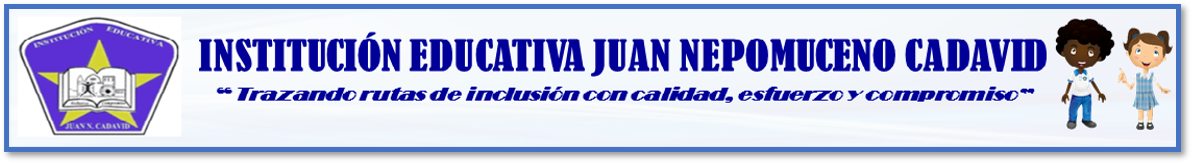 